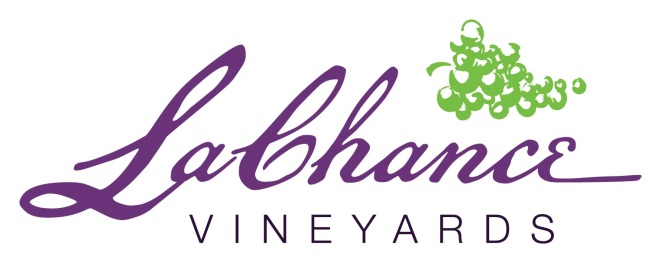 StartersCrispy Fried Mozzarella Balls ~ 6Balsamic Reduction SauceCrab Cakes ~ 8Lemon Aioli Shrimp Cocktail ~ 8Cocktail SauceSoup and SaladsSoup de Jour ~ 6Farm House ~ 6 Lettuce Blend, Tomatoes, White Onions, Cucumber, Provolone, CroutonsServed with Herb Vinaigrette DressingCaesar ~ 6Romaine Lettuce, Croutons, ParmesanServed with Our LaChance Caesar DressingFall ~ 8Lettuce Blend, Red Onion, Toasted Pecans Fried Goat Cheese, and Red Wine Poached GrapesServed with a Red Wine VinaigretteEntrees-All Entrees served with dinner salad-Upgrade dinner salad to your choice of full size Farm House, Caesar, or Fall Salad for an additional $2Stuffed Chicken Breast ~ 17Stuffed with Local Vegetables and a Rosé Pan Sauce Served on Creamy PolentaHaddock ~ 22 With Hunters Pan Sauce and a Potato PancakeBraised Pork Shank ~ 25With a Tomato Pan Gravy over Sweet Potato Hash7oz Filet ~ 28Roasted Garlic Herb Compound Butter, Baked PotatoDessertBread Pudding ~ 7Caramel and White Chocolate DrizzleApple Crisp ~ 7*Menu subject to change